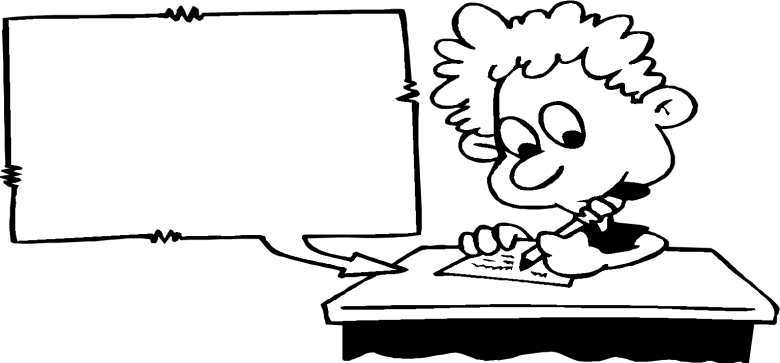 Όνομα: 	Συμπληρώνω τους αριθμούς που λείπουν για να σχηματιστούν οι σειρέςΜετράω και κυκλώνω όσα λέει ο αριθμός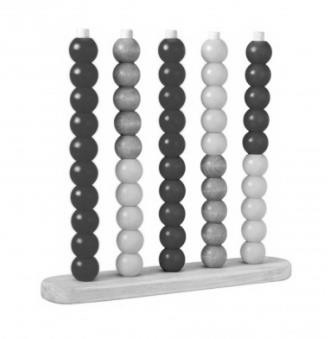 Θυμήσου! Δε χρειάζεται να τα μετράς όλα.Κάθε κουτί έχει 10 σπίρτα. Ζωγράφισε πόσα είναι έξω από το κουτί, αν ο αριθμός πάνω στο κουτί δείχνει πόσα έχουν μείνει μέσα σε αυτό.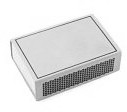 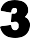 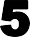 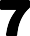 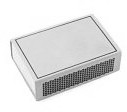 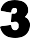 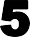 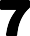 Κάνω τις παρακάτω πράξειςΛύνω τα παρακάτω προβλήματα5 + 2 =  	5 + 5 =  	9 – 4 =  	9 – 3 =  	4 + 6 =  	6 + 3 =  	10 – 3 =  	7 + 1 =  	8 – 5 =  	5 – 3 =  	3 + 4 =  	8 – 4 =  	